МИНИСТЕРСТВО ОБРАЗОВАНИЯ И МОЛОДЕЖНОЙ ПОЛИТИКИВЛАДИМИРСКОЙ ОБЛАСТИПРИКАЗот 8 ноября 2023 г. N 40-нО СОЗДАНИИ ОБЩЕСТВЕННОГО СОВЕТА ПРИ МИНИСТЕРСТВЕОБРАЗОВАНИЯ И МОЛОДЕЖНОЙ ПОЛИТИКИ ВЛАДИМИРСКОЙ ОБЛАСТИВ соответствии с постановлением администрации Владимирской области от 31.12.2014 N 1403 "О порядке образования общественных советов при исполнительных органах Владимирской области", пунктом 3.1.45 Положения о Министерстве образования и молодежной политики Владимирской области, утвержденного постановлением Правительства Владимирской области от 15.02.2023 N 71, приказываю:1. Создать Общественный совет при Министерстве образования и молодежной политики Владимирской области.2. Утвердить Положение об Общественном совете при Министерстве образования и молодежной политики Владимирской области согласно приложению.3. Определить ответственным за организацию работы Общественного совета при Министерстве образования и молодежной политики Владимирской области отдел кадровой работы и организационного обеспечения Министерства образования и молодежной политики Владимирской области.4. Контроль за исполнением настоящего приказа возложить на первого заместителя Министра образования и молодежной политики Владимирской области С.А. Арлашину.5. Настоящий приказ вступает в силу со дня его официального опубликования.И.о. МинистраО.В.ЖИРЯКОВАПриложениек приказуМинистерства образованияи молодежной политикиВладимирской областиот 08.11.2023 N 40-нПОЛОЖЕНИЕОБ ОБЩЕСТВЕННОМ СОВЕТЕ ПРИ МИНИСТЕРСТВЕ ОБРАЗОВАНИЯИ МОЛОДЕЖНОЙ ПОЛИТИКИ ВЛАДИМИРСКОЙ ОБЛАСТИ1. Общественный совет при Министерстве образования и молодежной политики Владимирской области (далее - Общественный совет) является постоянно действующим органом, созданным при Министерстве образования и молодежной политики Владимирской области (далее - Министерство). Общественный совет выполняет консультативно-совещательные функции и участвует в осуществлении общественного контроля в порядке и формах, которые предусмотрены федеральными законами, иными нормативными правовыми актами Российской Федерации, нормативными правовыми актами Владимирской области и настоящим Положением.2. Общественный совет в своей деятельности руководствуется Конституцией Российской Федерации, федеральными конституционными законами, федеральными законами, указами и распоряжениями Президента Российской Федерации, постановлениями и распоряжениями Правительства Российской Федерации, нормативными правовыми актами Министерства просвещения Российской Федерации, законами Владимирской области, нормативными правовыми актами Министерства и настоящим Положением.3. Общественный совет:- проводит обсуждение нормативных правовых актов области, разрабатываемых Министерством, определенных как общественно значимые;- проводит обсуждение нормативных правовых актов области, разрабатываемых Министерством, которыми устанавливаются публичные нормативные обязательства, определяются размеры публичных нормативных обязательств и (или) устанавливается порядок их индексации, а также порядок выполнения публичных нормативных обязательств;- проводит обсуждение нормативных правовых актов области, разрабатываемых Министерством, об утверждении порядков организации и осуществления государственного контроля (надзора) в соответствующей сфере деятельности;- проводит обсуждение нормативных правовых актов области, разрабатываемых Министерством, об утверждении административных регламентов осуществления государственного контроля (надзора) в соответствующей сфере деятельности.4. Общественный совет для реализации возложенных на него функций вправе:- привлекать к своей работе представителей Общественной палаты Владимирской области (далее - Общественная палата), общественных объединений, осуществляющих деятельность в сфере образования, для обсуждения нормативных правовых актов области, разрабатываемых Министерством;- направлять запросы в заинтересованные органы государственной власти Владимирской области, общественные, образовательные и иные организации;- приглашать на заседание Общественного совета начальников отделов Министерства, а также представителей заинтересованных органов государственной власти Владимирской области, общественных, образовательных и иных организаций;- взаимодействовать с Министерством по вопросам рассмотрения нормативных правовых актов области, разрабатываемых Министерством;- рассматривать проекты нормативных правовых актов, касающихся сферы деятельности Министерства, и вырабатывать по ним рекомендации, включая проекты нормативных правовых актов и иных документов в соответствии с составом нормативных правовых актов области, разрабатываемых исполнительными органами Владимирской области, которые не могут быть приняты без предварительного обсуждения на заседаниях общественных советов при этих органах исполнительной власти области, утвержденным постановлением администрации Владимирской области от 31.12.2014 N 1403 "О порядке образования общественных советов при органах исполнительной власти Владимирской области".5. Состав Общественного совета формируется Министерством совместно с Общественной палатой Владимирской области. В состав общественного совета включаются члены общественной палаты Владимирской области, независимые от исполнительных органов эксперты, представители заинтересованных общественных организаций и иные лица.6. Численность Общественного совета составляет не менее пяти человек.7. Состав Общественного совета утверждается приказом Министерства, не имеющим нормативный характер, сроком на три года.8. Основной формой деятельности Общественного совета являются заседания. Заседания Общественного совета проводятся по мере необходимости, но не реже чем один раз в квартал, и считаются правомочными в случае присутствия на них не менее половины лиц, входящих в состав Общественного совета. По решению председателя Общественного совета может быть проведено внеочередное заседание Общественного совета.На первом заседании Общественного совета путем открытого голосования большинством голосов лиц, входящих в состав Общественного совета, избираются председатель Общественного совета, заместители председателя Общественного совета.9. Решения Общественного совета принимаются открытым голосованием. Решение считается принятым, если за него проголосовало большинство лиц, входящих в состав Общественного совета и присутствующих на заседании Общественного совета. При равенстве голосов решающим является голос председательствующего на заседании Общественного совета. В случае несогласия с принятым на заседании Общественного совета решением член Общественного совета вправе изложить в письменной форме свое мнение, которое подлежит обязательному приобщению к протоколу заседания Общественного совета.10. Решения Общественного совета носят рекомендательный характер.11. Решения Общественного совета оформляются протоколом, который подписывается председателем и секретарем.12. Председатель Общественного совета:- организует работу Общественного совета и председательствует на его заседаниях;- подписывает протоколы заседаний Общественного совета, заключения и иные документы Общественного совета;- контролирует своевременное уведомление членов Общественного совета о дате, месте и повестке предстоящего заседания Общественного совета, а также об утвержденном ежегодном плане деятельности Общественного совета;- контролирует своевременное направление членам Общественного совета протоколов заседаний Общественного совета и иных необходимых документов;- принимает решение о проведении внеочередного заседания Общественного совета.13. Заместитель председателя Общественного совета:- исполняет обязанности председателя Общественного совета в его отсутствие;- по поручению председателя Общественного совета председательствует на заседаниях в его отсутствие;- подписывает протокол заседания Общественного совета в случае, если они председательствует на заседаниях Общественного совета.14. Секретарь Общественного совета:- уведомляет членов Общественного совета о дате, месте и повестке предстоящего заседания, а также об утвержденном ежегодном плане деятельности Общественного совета;- готовит и согласует с председателем Общественного совета проекты решений Общественного совета и иных документов Общественного совета;- ведет делопроизводство, оформляет, согласует с председателем Общественного совета и рассылает членам Общественного совета протоколы заседаний Общественного совета и иные необходимые документы.15. Члены Общественного совета:- участвуют в деятельности Общественного совета, а также в подготовке документов для рассмотрения на заседаниях Общественного совета;- знакомятся с документами, касающимся рассматриваемых вопросов, высказывают мнения по существу обсуждаемых вопросов, замечания и предложения по проектам принимаемых решений и протоколу заседания Общественного совета;- вносят предложения по формированию повестки заседания Общественного совета;- вправе получать информацию о реализации решений Общественного совета, направленных Министерством.Члены Общественного совета обладают равными правами при обсуждении вопросов и голосовании.Члены Общественного совета исполняют свои обязанности на общественных началах.16. В случае если выполнение функций Общественного совета может повлечь за собой конфликт интересов, при котором личная заинтересованность (прямая или косвенная) лица, входящего в состав Общественного совета, влияет или может повлиять на полноту и объективность принимаемых решений, указанное лицо обязано заявить самоотвод до начала проведения заседания.17. Информация о деятельности Общественного совета подлежит размещению в информационно-телекоммуникационной сети "Интернет" на официальном сайте Министерства.Общественный совет вправе распространять информацию о своей деятельности, в том числе через средства массовой информации.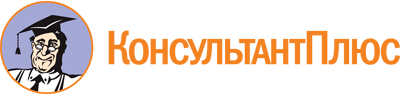 Приказ Министерства образования и молодежной политики Владимирской области от 08.11.2023 N 40-н
"О создании Общественного совета при Министерстве образования и молодежной политики Владимирской области"Документ предоставлен КонсультантПлюс

www.consultant.ru

Дата сохранения: 21.11.2023
 